                                                                                                                 ПРОЕКТ         ҠАРАР                                                                                       РЕШЕНИЕОб утверждении Порядка осуществления лицами, замещающими муниципальные должности, и лицами, занимающими должности муниципальной службы в сельском поселении Богдановский сельсовет муниципального района Миякинский  район Республики Башкортостан, от имени муниципального образования полномочий учредителя организации или управления находящимися в муниципальной собственности акциями (долями участия в уставном капитале)В соответствии с Федеральными законами от 06.10.2003г. № 131-ФЗ «Об общих принципах организации местного самоуправления в Российской Федерации», от 02.03.2007 г.  № 25-ФЗ «О муниципальной службе в Российской Федерации», от 03.08.2018 г. № 307-ФЗ «О внесении изменений в отдельные законодательные акты Российской Федерации в целях совершенствования контроля за соблюдением законодательства Российской Федерации о противодействии коррупции», Уставом сельского поселения Богдановский сельсовет муниципального района Миякинский  район Республики Башкортостан, Совет сельского поселения Богдановский сельсовет муниципального района Миякинский  район Республики Башкортостан РЕШИЛ:1. Утвердить Порядок осуществления лицами, замещающими муниципальные должности сельского поселения Богдановский сельсовет муниципального района Миякинский  район Республики Башкортостан, от имени муниципального образования  полномочий учредителя организации или управления находящимися в муниципальной собственности акциями (долями участия в уставном капитале) согласно приложению № 1.2. Утвердить Порядок осуществления лицами, замещающими должности муниципальной службы сельского поселения Богдановский сельсовет муниципального района Миякинский  район Республики Башкортостан, от имени муниципального образования  полномочий учредителя организации или управления находящимися в муниципальной собственности акциями (долями участия в уставном капитале) согласно приложению № 2.3. Настоящее решение обнародовать в здании Администрации сельского поселения и разместить на официальном сайте сельского поселения Богдановский сельсовет муниципального района Миякинский  район Республики Башкортостан.4.  Настоящее решение вступает в силу с момента подписания.Приложение № 1 к решению Совета сельского поселения Богдановский сельсовет муниципального района Миякинский район Республики Башкортостан от                        2022 г № ПОРЯДОКосуществления лицами, замещающими муниципальные должности сельского поселения Богдановский сельсовет муниципального района Миякинский  район Республики Башкортостан, от имени муниципального образования учредителя организации или управления находящимися в муниципальной собственности акциями (долями участия в уставном капитале)I. Общие положения1.1. Настоящий Порядок осуществления лицами, замещающими муниципальные должности сельского поселения Богдановский сельсовет муниципального района Миякинский район Республики Башкортостан, от имени муниципального образования полномочий учредителя организации или управления находящимися в муниципальной собственности акциями (долями участия в уставном капитале) (далее - Порядок) разработан в соответствии со статьями 124, 125 Гражданского кодекса Российской Федерации, Федеральным законом от 06.10.2003г. № 131-ФЗ «Об общих принципах организации местного самоуправления в Российской Федерации», пунктом 3 части 1 статьи 15 Федерального закона от 02.03.2007 г. № 25-ФЗ «О муниципальной службе в Российской Федерации», Федеральным законом от 26.12.1995 г. № 208-ФЗ «Об акционерных обществах».1.2. Под лицом, замещающим муниципальную должность сельского поселения Богдановский сельсовет муниципального района Миякинский район Республики Башкортостан (далее- сельское поселение) и осуществляющим свои полномочия на постоянной основе, в соответствии со статьей 2 Федерального закона от 06.10.2003 № 131-ФЗ «Об общих принципах организации местного самоуправления в Российской Федерации» в настоящем Порядке понимается глава сельского поселения Богдановский сельсовет муниципального района Миякинский район Республики Башкортостан.II. Порядок назначения лиц, замещающих муниципальные должности, в органы управления и ревизионную комиссию коммерческих организаций2.1. Делегирование лиц, замещающих муниципальные должности, с целью избрания их в органы управления и ревизионную комиссию коммерческих организаций, учредителем (акционером, участником) которых является муниципальное образование, осуществляется в форме решения Совета сельского поселения.2.2. Полномочия лица, замещающего муниципальную должность, в органах управления коммерческих организаций прекращаются:со дня принятия Советом сельского поселения решения о его замене другим лицом, замещающим муниципальную должность, или иным уполномоченным лицом.со дня прекращения правовых оснований для участия представителя муниципального образования в органах управления коммерческих организаций.2.3. Выдвижение другой кандидатуры лица, замещающего муниципальную должность, в органы управления и ревизионную комиссию коммерческой организации взамен предшествующей осуществляется на основании решения Совета сельского поселения в случае:принятия решения Советом сельского поселения о замене лица, замещающего муниципальную должность, представляющего муниципальное образование в органах управления и ревизионной комиссии коммерческой организации;систематического неисполнения лицом, замещающим муниципальную должность, своих обязанностей, возложенных на него требованиями законодательства Российской Федерации. Под систематическим неисполнением обязанностей в целях настоящего Порядка понимается их неисполнение более одного раза;возникновения объективных обстоятельств (призыв на военную службу, переход на выборную должность в органы государственной власти, болезнь, изменение места проживания и т.п.), препятствующих исполнению лицом, замещающим муниципальную должность, своих обязанностей;в других случаях, предусмотренных законодательством Российской Федерации.2.4. В случае замены лица, замещающего муниципальную должность, в составе органов управления, ревизионной комиссии коммерческих организаций Советом сельского поселения принимается решение о делегировании нового представителя муниципального образования в орган управления, ревизионную комиссию коммерческой организации.Совет сельского поселения ходатайствует перед органом управления, ревизионной комиссией коммерческой организации о проведении внеочередного собрания акционеров (участников) коммерческой организации с вопросом о переизбрании данного члена органа управления, представлявшего интересы муниципального образования.Если муниципальному образованию принадлежит 100% акций (долей в уставных капиталах) соответствующей коммерческой организации, то ходатайство, установленное настоящим пунктом, не осуществляется.III. Порядок осуществления полномочий по представлению на безвозмездной основе интересов муниципального образования в органах управления и ревизионной комиссии коммерческой организации3.1. Лицо, замещающее муниципальную должность, осуществляет свою деятельность в соответствии с законодательством Российской Федерации, законодательством Республики Башкортостан и настоящим Порядком в интересах муниципального образования.3.2. Все вопросы, содержащиеся в повестке дня заседания органа управления, ревизионной комиссии коммерческой организации, лицо, замещающее муниципальную должность, согласовывает с Советом сельского поселения, для определения позиции, касающейся голосования по предлагаемым вопросам.3.3. Лицо, замещающее муниципальную должность, выбранное в орган управления, ревизионную комиссию коммерческой организации, не может получать вознаграждение в денежной или иной форме, а также покрывать за счет указанной коммерческой организации и третьих лиц расходы на осуществление своих функций.IV. Заключительные положения4.1. Лицо, замещающее муниципальную должность в органах управления коммерческой организации, помимо обязанностей, возложенных на него должностной инструкцией, несет ответственность за свои действия в соответствии с законодательством Российской Федерации и учредительными документами коммерческой организации.4.2. Лицо, замещающее муниципальную должность, обязано при участии в органе управления, ревизионной комиссии коммерческой организации соблюдать ограничения и запреты, установленные законодательством Российской Федерации о противодействии коррупции.4.3. Голосование лица, замещающего муниципальную должность, противоречащее решениям Совета сельского поселения, влечет дисциплинарную ответственность в соответствии с законодательством Российской Федерации о муниципальной службе.4.4. Контроль за деятельностью лица, замещающего муниципальную должность, избранного в орган управления, ревизионную комиссию коммерческой организации, осуществляет Совет сельского поселения.Приложение № 2 к решению Совета сельского поселения Богдановский сельсовет муниципального района Миякинский  район Республики Башкортостан от                  .2022 г № ПОРЯДОКосуществления лицами, замещающими должности муниципальной службы сельского поселения Богдановский сельсовет муниципального района Миякинский  район Республики Башкортостан, от имени муниципального образования учредителя организации или управления находящимися в муниципальной собственности акциями (долями участия в уставном капитале)I. Общие положения1.1. Настоящий Порядок осуществления лицами, замещающими должности муниципальной службы сельского поселения Богдановский сельсовет муниципального района Миякинский район Республики Башкортостан, от имени муниципального образования полномочий учредителя организации или управления находящимися в муниципальной собственности акциями (долями участия в уставном капитале) (далее - Порядок) разработан в соответствии со статьями 124, 125 Гражданского кодекса Российской Федерации, Федеральным законом от 06.10.2003 № 131-ФЗ «Об общих принципах организации местного самоуправления в Российской Федерации», пунктом 3 части 1 ст. 15 Федерального закона от 02.03.2007 № 25-ФЗ «О муниципальной службе в Российской Федерации», Федеральным законом от 26.12.1995 №208-ФЗ «Об акционерных обществах».1.2. Настоящий Порядок устанавливает процедуру представления на безвозмездной основе лицами, замещающими должности муниципальной службы сельского поселения Богдановский сельсовет муниципального района Миякинский район Республики Башкортостан (далее - муниципальные служащие) интересов муниципального образования в органах управления и ревизионной комиссии организаций, учредителем (акционером, участником) которой является муниципальное образование (далее - коммерческая организация) с целью осуществления от имени муниципального образования полномочий учредителя организации или управления находящимися в муниципальной собственности акциями (долями участия в уставном капитале).II. Порядок назначения муниципальных служащих в органы управления и ревизионную комиссию коммерческих организаций2.1. Делегирование муниципального служащего с целью избрания их в органы управления и ревизионную комиссию коммерческих организаций, учредителем (акционером, участником) которых является муниципальное образование, осуществляется в форме правового акта представителя нанимателя (работодателя) муниципального служащего.2.2. Полномочия муниципальных служащих в органах управления коммерческих организаций прекращаются:со дня принятия представителем нанимателя (работодателем) решения о его замене другим муниципальным служащим или иным уполномоченным лицом;со дня прекращения правовых оснований для участия представителя муниципального образования в органах управления коммерческих организаций.2.3. Выдвижение другой кандидатуры муниципального служащего в органы управления и ревизионную комиссию коммерческой организации взамен предшествующей осуществляется на основании правового акта представителя нанимателя (работодателя) в случаях:принятия решения представителем нанимателя (работодателем) о замене муниципального служащего, представляющего муниципальное образование в органах управления и ревизионной комиссии коммерческой организации;систематического неисполнения муниципальным служащим своих обязанностей, возложенных на него требованиями законодательства Российской Федерации. Под систематическим неисполнением обязанностей в целях настоящего Порядка понимается их неисполнение более одного раза;возникновения объективных обстоятельств (призыв на военную службу, переход на выборную должность в органы государственной власти и органы местного самоуправления, болезнь, изменение места проживания и т.п.), препятствующих исполнению муниципальным служащим своих обязанностей;в других случаях, предусмотренных законодательством Российской Федерации.2.4. В случае замены муниципального служащего в составе органов управления, ревизионной комиссии коммерческих организаций представителем нанимателя (работодателем) принимается решение о делегировании нового представителя муниципального образования в орган управления, ревизионную комиссию коммерческой организации.Представитель нанимателя (работодатель) муниципального служащего ходатайствует перед органом управления, ревизионной комиссией коммерческой организации о проведении внеочередного собрания акционеров (участников) коммерческой организации с вопросом о переизбрании данного члена органа управления, представлявшего интересы муниципального образования.Если муниципальному образованию принадлежит 100% акций (долей в уставных капиталах) соответствующей коммерческой организации, то ходатайство, установленное настоящим пунктом, не осуществляется.III. Порядок осуществления полномочий по представлению на безвозмездной основе интересов муниципального образования в органах управления и ревизионной комиссии коммерческой организации3.1. Муниципальный служащий осуществляет свою деятельность в соответствии с законодательством Российской Федерации, законодательством Республики Башкортостан и настоящим Порядком в интересах муниципального образования.3.2. Все вопросы, содержащиеся в повестке дня заседания органа управления, ревизионной комиссии коммерческой организации, муниципальный служащий согласовывает с представителем нанимателя (работодателем) для определения позиции, касающейся голосования по предлагаемым вопросам.3.3. Муниципальный служащий, избранный в орган управления, ревизионную комиссию коммерческой организации, не может получать вознаграждение в денежной или иной форме, а также покрывать за счет указанной коммерческой организации и третьих лиц расходы на осуществление своих функций.IV. Заключительные положения4.1. Муниципальный служащий в органах управления коммерческой организации помимо обязанностей, возложенных на него должностной инструкцией, несет ответственность за свои действия в соответствии с законодательством Российской Федерации и учредительными документами коммерческой организации.4.2. Муниципальный служащий обязан при участии в органе управления, ревизионной комиссии коммерческой организации соблюдать ограничения и запреты, установленные законодательством Российской Федерации о противодействии коррупции и о муниципальной службе.4.3. Голосование муниципального служащего, противоречащее указаниям представителя нанимателя (работодателя), влечет дисциплинарную ответственность в соответствии с законодательством Российской Федерации о муниципальной службе.4.4. Контроль за деятельностью муниципального служащего, избранного в орган управления, ревизионную комиссию коммерческой организации, осуществляет представитель нанимателя (работодатель) муниципального служащего.Башkортостан РеспубликаhыМиeкe районы муниципаль районыныn Боfzан ауыл советы ауыл билeмehе Советы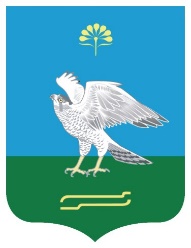         Совет сельского поселенияБогдановский сельсовет  муниципального района Миякинский районРеспублики Башкортостан